HistoriaTemat: Konferencja pokojowa w Paryżu-27.04.2020Europa i świat po I wojnie światowej. Uczeń: charakteryzuje postanowienia konferencji paryskiej oraz traktatu 
w Locarno; ocenia funkcjonowanie Ligi Narodów i ład wersalski.Przeczytaj i odpowiedz na pytania:1Kiedy i gdzie odbyła się konferencja po zakończeniu wielkiej wojny?2 Kiedy i gdzie został podpisany traktat kończący I wojnę światową?3 Wyjaśnij jaki cel miała Liga Narodów?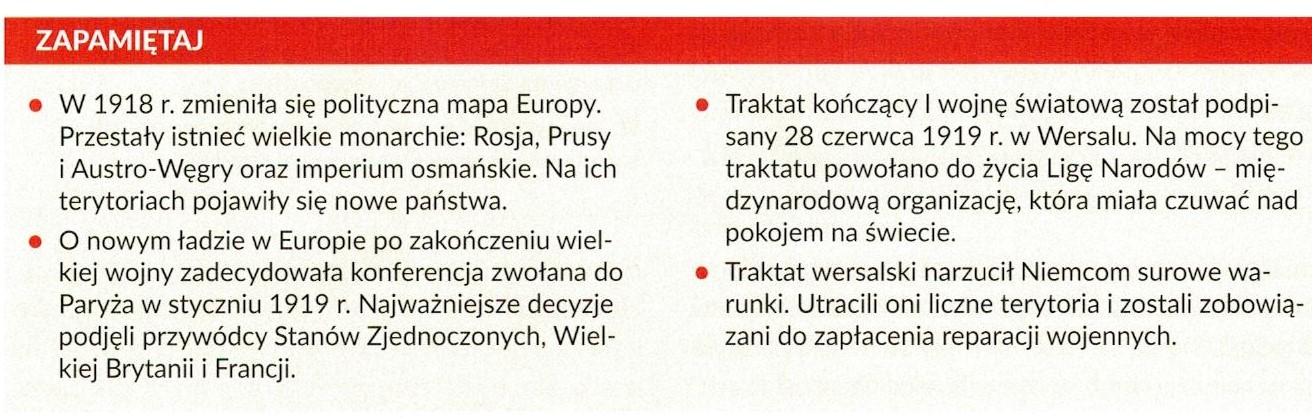 